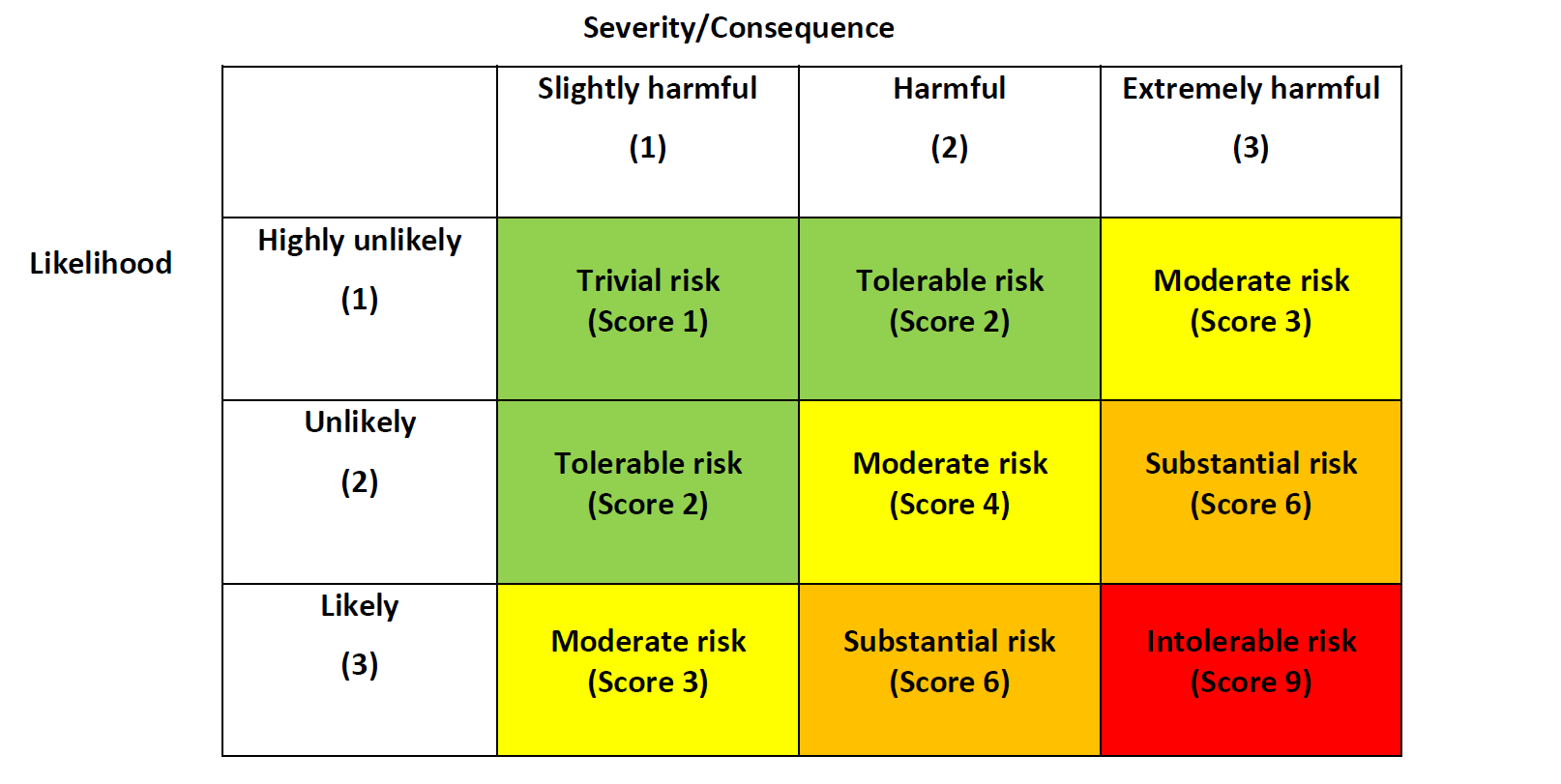 Location:Kinder Croft Outdoor Nursery, Leckmelm Wood, Ullapool, Ross-shire, IV23 2RHGR: NH 157 916Description of activity and area assessed:Man made pond to the east of the site. Filled by natural stream, fresh water from higher in the hill side. Dirt track road along front and above the pond.Description of activity and area assessed:Man made pond to the east of the site. Filled by natural stream, fresh water from higher in the hill side. Dirt track road along front and above the pond.Description of activity and area assessed:Man made pond to the east of the site. Filled by natural stream, fresh water from higher in the hill side. Dirt track road along front and above the pond.Description of activity and area assessed:Man made pond to the east of the site. Filled by natural stream, fresh water from higher in the hill side. Dirt track road along front and above the pond.Assessor:Steph, Jo, JoniLocation:Kinder Croft Outdoor Nursery, Leckmelm Wood, Ullapool, Ross-shire, IV23 2RHGR: NH 157 916Description of activity and area assessed:Man made pond to the east of the site. Filled by natural stream, fresh water from higher in the hill side. Dirt track road along front and above the pond.Description of activity and area assessed:Man made pond to the east of the site. Filled by natural stream, fresh water from higher in the hill side. Dirt track road along front and above the pond.Description of activity and area assessed:Man made pond to the east of the site. Filled by natural stream, fresh water from higher in the hill side. Dirt track road along front and above the pond.Description of activity and area assessed:Man made pond to the east of the site. Filled by natural stream, fresh water from higher in the hill side. Dirt track road along front and above the pond.Checked by:Location:Kinder Croft Outdoor Nursery, Leckmelm Wood, Ullapool, Ross-shire, IV23 2RHGR: NH 157 916Description of activity and area assessed:Man made pond to the east of the site. Filled by natural stream, fresh water from higher in the hill side. Dirt track road along front and above the pond.Description of activity and area assessed:Man made pond to the east of the site. Filled by natural stream, fresh water from higher in the hill side. Dirt track road along front and above the pond.Description of activity and area assessed:Man made pond to the east of the site. Filled by natural stream, fresh water from higher in the hill side. Dirt track road along front and above the pond.Description of activity and area assessed:Man made pond to the east of the site. Filled by natural stream, fresh water from higher in the hill side. Dirt track road along front and above the pond.Date: 14/11/2022Location:Kinder Croft Outdoor Nursery, Leckmelm Wood, Ullapool, Ross-shire, IV23 2RHGR: NH 157 916Description of activity and area assessed:Man made pond to the east of the site. Filled by natural stream, fresh water from higher in the hill side. Dirt track road along front and above the pond.Description of activity and area assessed:Man made pond to the east of the site. Filled by natural stream, fresh water from higher in the hill side. Dirt track road along front and above the pond.Description of activity and area assessed:Man made pond to the east of the site. Filled by natural stream, fresh water from higher in the hill side. Dirt track road along front and above the pond.Description of activity and area assessed:Man made pond to the east of the site. Filled by natural stream, fresh water from higher in the hill side. Dirt track road along front and above the pond.Date: 14/11/2022Nearest Emergency phone:Benefits of activity:The opportunity to experience the joy of wildlife in daily life, to recognise the multiple different flora and fauna in nature and ensure that their environment is cared for, using water for different development learning activities.  Benefits of activity:The opportunity to experience the joy of wildlife in daily life, to recognise the multiple different flora and fauna in nature and ensure that their environment is cared for, using water for different development learning activities.  Benefits of activity:The opportunity to experience the joy of wildlife in daily life, to recognise the multiple different flora and fauna in nature and ensure that their environment is cared for, using water for different development learning activities.  Benefits of activity:The opportunity to experience the joy of wildlife in daily life, to recognise the multiple different flora and fauna in nature and ensure that their environment is cared for, using water for different development learning activities.  Date of review:Aug 23Nearest Doctors: Ullapool - 01854 612015Hospital: Raigmore, Inverness 01463 704000Ambulance: 999Persons at risk:Leader and participantsPersons at risk:Leader and participantsPersons at risk:Leader and participants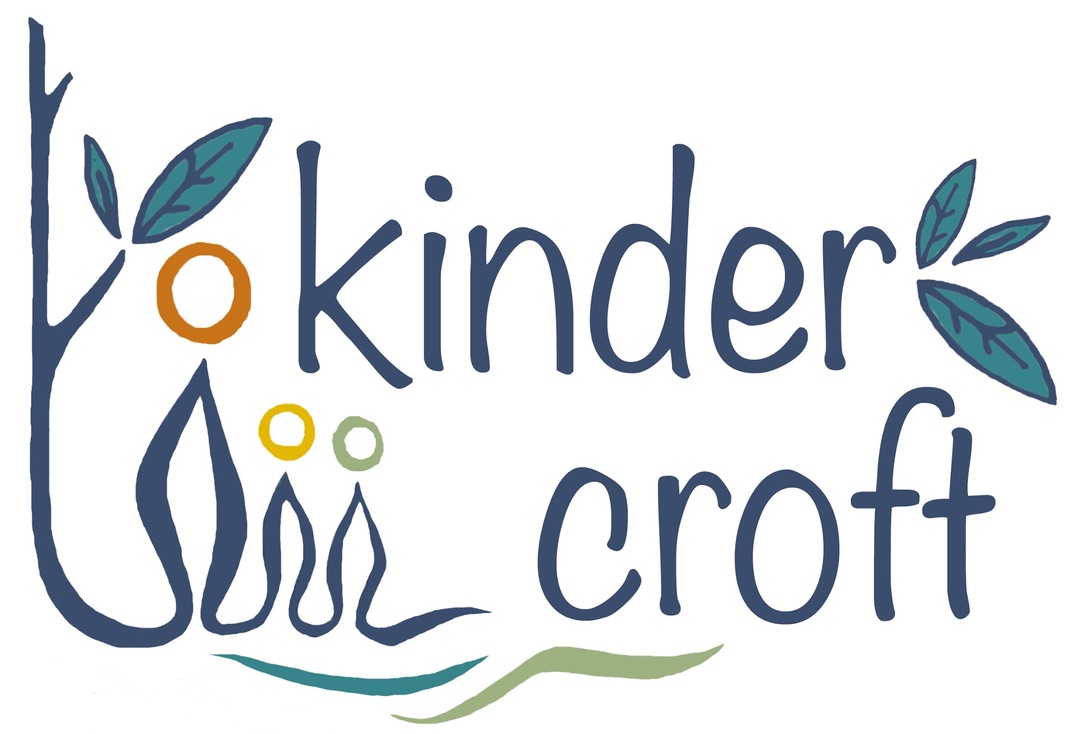 Hazard (activity steps)Risk (potential harm)Evaluation1-9Control action Residual evaluation Benefits of riskVarying degree of water depthSlippery / poorly defined pond edges / banks/ wet rocksPond locationInadvertent accessRocks edgeHigh road edge fallDrowningSlips, trips and falls Cuts and abrasions Head Injuries Access occur unnoticed     6-7Appropriate level of supervision in place taking into account age of children and any special needs (POND VISITS ALWAY SUPERVISED)The pond outside of boundaries. Pond clearly visible from forest site, When the depth is full, increase staff to child ratio.Pond regularly maintained to ensure that the perimeter does not become obscured and that tripping/ slip hazards are eliminated from the surrounding area. Staff trained in first aid. 3-4Missing ChildLack of supervision      4(Stated above)Pond the first area checked in the missing child policy. Reguer head counts of children throughout the day     2Pond dipping,Floating sinking Rock skimmingDrowningInjury from nets Slips, trips and falls Cuts and abrasionsRock hitting others     6-7Instruct children regarding rules and behaviour Good visibility for leaders to supervise and monitor whole areaDipping area is spaced well using the safe area.    3-4Hygieneinfection / disease (animals or insects)Poisoning (blue - green algae) Frog spawn swallowed or infection to cuts.     4Hand washing readily available to be used after pond visitsDo not allow children to touch any part of their face with their hands before hands are washed. Cuts / abrasions covered with waterproof plaster  No eating in the pond area Any algal scum should be removed, avoiding skin contact. Children should be supervised carefully so that they have no opportunity to eat any parts of the plants growing in or around the pond.Appropriate clothing for conditions (including hats and sunscreen where necessary)      2